             Пенсионный фонд Российской Федерации 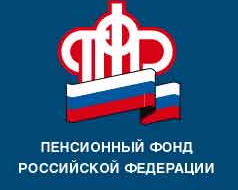                                  информируетС первого  августа увеличены страховые пенсии  работающих пенсионеровС 1 августа 2018 года размеры страховых пенсий скорректированы  на основании данных индивидуального (персонифицированного) учета в системе обязательного пенсионного страхования.  Страховые пенсии увеличены исходя из суммы страховых взносов, уплаченных работодателями в 2017 году и не учтенных при назначении  или предыдущем перерасчете пенсий.В отличие от  индексации этот перерасчет пенсии индивидуален и зависит от уровня зарплаты работающего пенсионера в 2017 году, то есть от суммы уплаченных за него работодателем страховых взносов и зарплаты, а значит, начисленных пенсионных баллов. В связи с тем, что с 2016 года работающие пенсионеры получают пенсии без учета плановых индексаций, максимальная сумма увеличения для них, исходя из стоимости одного пенсионного коэффициента 74,27 руб., составила 222,81 руб. (3 пенсионных балла, установленных ст. 18 Федерального закона «О страховых пенсиях»).Перерасчет произведен получателям страховых пенсий по старости, по инвалидности, а также получателям страховых пенсий по случаю потери кормильца, при наличии страховых взносов на индивидуальном лицевом счете умершего. Перерасчет осуществлен в беззаявительном порядке на основании сведений индивидуального (персонифицированного) учета в системе обязательного пенсионного страхования.                                                                                                            ГУ-УПФР в г. Вышнем Волочке                                                                           и  Вышневолоцком  районе                                                                         Тверской области (межрайонное)  